18 novembre 2018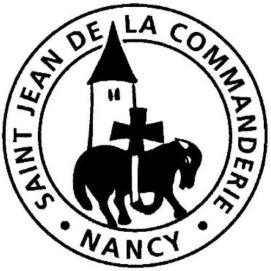 33ème dimanche du Temps ordinaire  BJournée mondiale des pauvresMes paroles ne passeront pas Alors que le prophète Daniel nous annonce la venue d’un monde nouveau, St Paul rappelle que, par sa mort et sa résurrection, le Christ a tout ressaisi, ouvrant le monde à une nouvelle espérance : celle de l’avènement du salut nouveau et éternel qu’il annonce dans l’Évangile.CHANT D’ENTRÉEA ce monde que tu fais RT 146-11.	À ce monde que tu fais chaque jour avec tendresse,donne un cœur de chair, donne un cœur nouveau !À ce monde où tu voudrais plus de joie, moins de détresse,donne un cœur de chair, donne un cœur nouveau.À ce monde qui renaît s’il a foi en ta promesse,donne un cœur de chair, donne un cœur nouveau.Viennent les cieux nouveaux et la nouvelle terre que ta bonté nous donnera !Viennent les cieux nouveaux et la nouvelle terre où la justice habitera.3.	À ce monde traversé par la haine et la violence, 				donne un cœur de chair, donne un cœur nouveau !À ce monde ravagé par la guerre et la souffrance, 			donne un cœur de chair, donne un cœur nouveau !À ce monde séparé de ses sources d’espérance,                                      donne un cœur de chair, donne un cœur nouveau !4.	Sur les hommes de ce temps que révolte la misère, 			Envoie ton Esprit, un Esprit nouveau !
Sur les hommes que tu prends dans le feu de la prière, 			Envoie ton Esprit, un Esprit nouveau
Sur les hommes que tu rends fraternels et solidaires, 			Envoie ton Esprit, un Esprit nouveau !1ère Lecture : Dn 12, 1-3Dans les moments difficiles, il faut savoir regarder l’œuvre de Dieu. Le prophète Daniel, dans un genre littéraire apocalyptique, invite à considérer le plan de Dieu qui donne la vie à ceux qui auront pratiqué la justice. Ainsi, il lance un appel à se laisser instruire par la sagesse du Seigneur.Psaume 15Garde-moi, Seigneur, mon Dieu, toi, mon seul espoir.Seigneur, mon partage et ma coupe :De toi dépend mon sort.Je garde le Seigneur devant moi, sans relâche ;Il est à ma droite : je suis inébranlable.Mon cœur exulte, mon âme est en fête,Ma chair elle-même repose en confiance : Tu ne peux m’abandonner à la mortNi laisser ton ami voir la corruption.Tu m’apprends le chemin de la vie :Devant ta face, débordement de joie !A ta droite, éternité de délices !2ème Lecture : He 10, 11-14. 18Pour l’auteur de la lettre aux Hébreux, le don que Jésus a fait de sa vie arque une rupture puisque ce sacrifice a définitivement racheté tous les péchés. Aujourd’hui, nous sommes appelés à participer à l’offrande du Fils à son Père.Évangile : Mc 13, 24-32Alléluia. Alléluia.Restez éveillés et priez en tout temps :Ainsi vous serez jugés dignes de vous tenir debout devant 	                   le Fils de l’homme.Alléluia.PRIÈRE DES FIDÈLESConfiants dans la manifestation du Seigneur, nous lui présentons les hommes et les femmes de notre temps.Prions pour l’Église qui s’est engagée à la suite du Christ pauvre, en particulier pour les diacres qui déploient des œuvres de charité.  R/R/ 	 Fais paraître ton jour et le temps de ta grâce.Fais paraître ton jour : que l’homme soit sauvé. Prions pour les personnes qui permettent au Secours Catholique d’accomplir sa mission. Que le Seigneur les soutienne dans leur générosité. R/Prions pour les jeunes qui cherchent à construire une société plus juste. Que le Seigneur leur accorde la persévérance. R/Prions pour ceux qui connaissent la pauvreté de la maladie, de la solitude ou de l’exclusion. Que le Seigneur leur manifeste sa tendresse.  R/Prions pour nous-mêmes que l’Eucharistie nourrit pour mieux servir les pauvres. Que le Seigneur nous bénisse. R/Dieu qui t’es fait pauvre pour qu’en ta pauvreté nous trouvions la richesse, écoute notre prière et daigne l’exaucer. Par Jésus, le Christ, notre Seigneur. – Amen.COMMUNIONLa Sagesse a dressé une tableLa Sagesse a dressé une table, elle invite les hommes au festin. Venez au banquet du Fils de l’homme ; mangez et buvez la Pâque de Dieu.1.	Je bénirai le Seigneur en tout temps, 							sa louange est sans cesse à mes lèvres. En Dieu, mon âme trouve sa gloire, 							que les pauvres m’entendent et soient en fête.2.	Proclamez avec moi que le Seigneur est grand, 				exaltons tous ensemble son  Nom ! J’ai cherché le Seigneur et il m’a répondu, 						de toutes mes terreurs il m’a délivré. 3.	Tournez-vous vers le Seigneur et vous serez illuminés, votre visage ne sera pas couvert de honte. Un pauvre a crié et Dieu a entendu, 							le Seigneur l’a sauvé de toutes ses angoisses.4.	Ils  ont crié et le Seigneur les a entendus, 					           de la détresse il les a délivrés.Il est proche de ceux qui ont le cœur brisé, 						il vient sauver ceux dont la vie est déchirée.L’attented’une issue pour le mondeest la fonction chrétienne par excellence et le traitle plus distinctif peut-êtrede notre religion.Pierre Teilhard de Chardin (1881-1955)